August123478910111415161718212223Markering av Tonje sin bursdagLek og aktivitetDisco på «familierommet»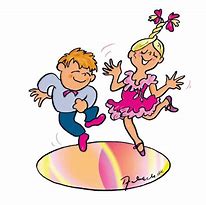 24Varm lunsj
Aktiviteter i mindre grupper inne eller ute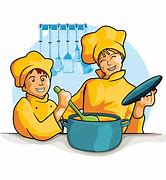 25Uglene på svømmekurs 1/7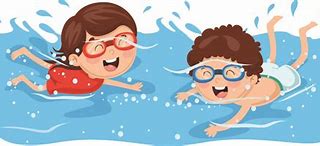 Alle de andre går på turGår fra barnehagen klokken 09.30 28Felles tur for hele avdelingen.Vi går fra barnehagen klokken 09.30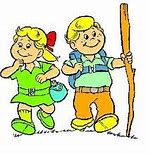 29Aktiviteter i mindre grupper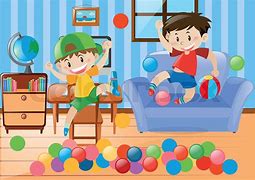 30Aktiviteter i mindre grupper(Ugleklubben begynner neste uke)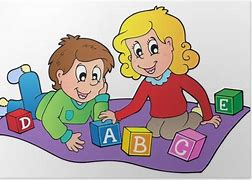 31Varm lunsj
Aktiviteter i mindre grupper inne eller ute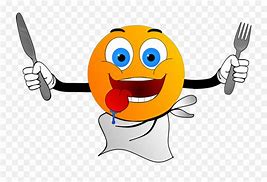 